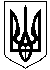 Жмеринська міська радаЗагальноосвітня школа І-ІІІ ступенів № 4 комунальної власності територіальної громади м. Жмеринки Вінницької областівул. Київська, 3,  м. Жмеринка, 23100, тел. 0(432) 2-23-39, e-mail: zosh4zm@ukr.net Код ЄДРПОУ 26244099Список учнів, зарахованих до 1 класу на 2012-2021 н. р. станом на 01.07.2020 р. 
АндрущакБезкоровайнаБондаренкоБоровськийБукаткоБульбаВертепнийВолкотрубГальчинськийГомизовГончарук ГуменюкГуцолДмитрукДмитрикДолиннийЄвпакЖуравськаЗаступЗахарчукКалінчукКапшукКарасьовКоваль КовальчукКовтонюкКорженевськийКравченкоКретовКуделяКушпітаЛейбенковаЛівшунМазурМазуренкоМакодзебаМатвієнкоМацеєвМельникМоскаленкоМоскальчукМулярНедочитайлоНінець ЄваНовицькийНосенкоОлійникОлійникОнищукОношкоОсауловПалисюкПопричПосвалюкПосвалюкПотаповРекаРябчукСобченкоСоколовСтефуракСтичСтусСудомаТереховськаТітоваТкачТомченкоТрембанчукФурманЦюпалоЧайковськийЧервінськаЧорнийШумський Яковлєв